الاحصاء الفلسطيني: ارتفاع حاد لمؤشر أسعار الجملة1 خلال الربع الثالث من العام 2023سجل الرقم القياسي العام لأسعار الجملة في فلسطين ارتفاعاً حاداً نسبته 1.37% خلال الربع الثالث من العام 2023 مقارنة بالربع الثاني من العام 2023، بواقع 2.04% للسلع المحلية، وبنسبة 1.13% للسلع المستوردة.ويرجع السبب الرئيسي لهذا الارتفاع إلى ارتفاع أسعار السلع ضمن قسم تجارة الجملة عدا المركبات ذات المحركات والدراجات النارية بنسبة 1.08%، والذي يشكل ما نسبته 89% من تجارة الجملة، حيث ارتفعت أسعار البيع بالجملة لمجموعة من الفئات على النحو الآتي: الفواكه والخضار بنسبة 19.45%، والوقود السائل بنسبة 6.04%، ومنتجات الألبان والبيض بنسبة 3.34%، والزيوت والدهون الحيوانية والنباتية بنسبة 2.30%، والمنسوجات والملابس والأحذية بنسبة 1.69%.في المقابل انخفضت أسعار البيع بالجملة لمجموعة من الفئات على النحو الآتي: النفايات والخردة والمنتجات الأخرى غير المصنفة في موضع آخر بمقدار 7.33%، ومواد البناء والأجهزة ومعدات السباكة والتدفئة ولوازمها بمقدار 1.75%، والمعادن وخامات المعادن بمقدار 1.73%.سجل قسم تجارة الجملة والمفرد "التجزئة" واصلاح المركبات ذات المحركات والدراجات النارية ارتفاعاً نسبته 3.82%، والذي يشكل ما نسبته 11% من تجارة الجملة، حيث ارتفعت أسعار بيع وصيانة واصلاح الدراجات النارية وقطع غيارها والاكسسوارات المتصلة بها بنسبة 33.33%، والمركبات ذات المحركات بنسبة 4.83% وبيع قطع غيار واكسسوارات المركبات ذات المحركات بنسبة 4.68%، وصيانة وإصلاح المركبات ذات المحركات بنسبة 1.74%.تنويه لمستخدمي البيانات:تم تحديث سنة الأساس للرقم القياسي لأسعار الجملة لتصبح 2021.تم تحديث منهجية الرقم القياسي لأسعار الجملة؛ هيكل الأوزان، إطار العينة ومنافذ البيع بالجملة، ومعادلة لاسبير المعدلة في احتساب المؤشر.تم الاعتماد على التصنيف الصناعي الدولي الموحد لجميع الأنشطة الاقتصادية "التنقيح الرابع" الصادر عن شعبة الاحصاء في الأمم المتحدة، لتصنيف أقسام تجارة الجملة وفئات البيع بالجملة ضمن الباب زاي "45-47" تجارة الجملة والمفرد "التجزئة" واصلاح المركبات ذات المحركات والدراجات النارية، تم استثناء القسم 47 والخاص بتجارة المفرد "التجزئة".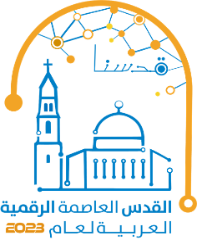 